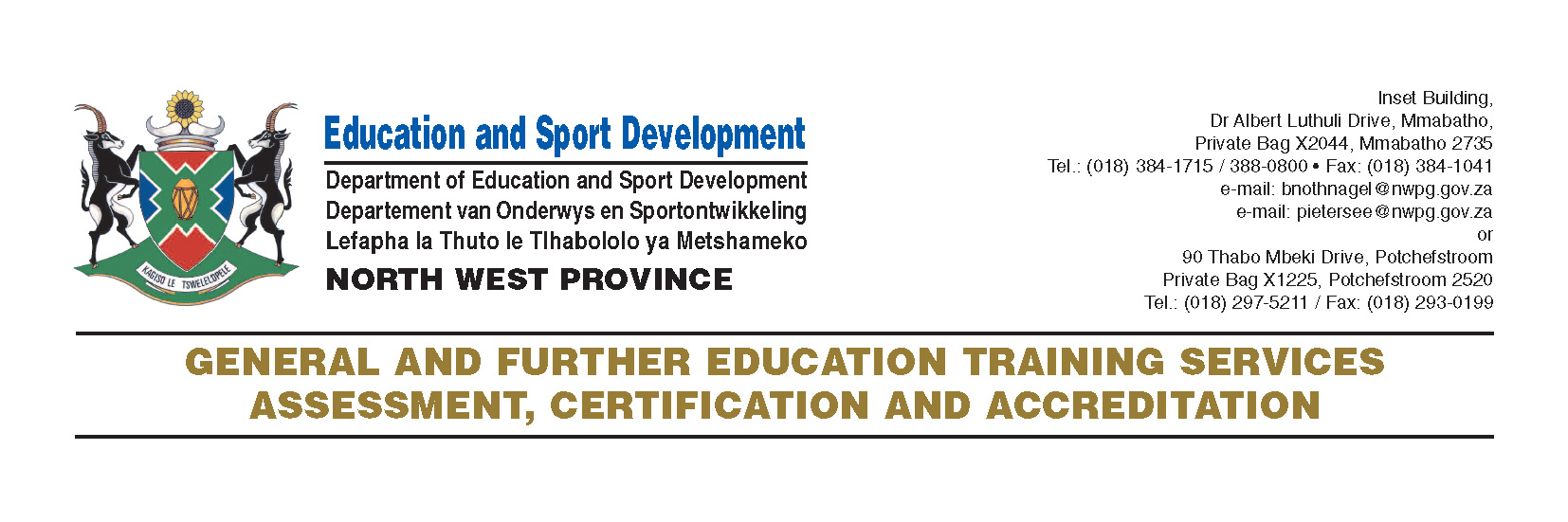 PUNTE:  120Hierdie memorandum bestaan uit 17 bladsye.AFDELING A:  LEESBEGRIPNASIEN VAN DIE LEESBEGRIP1. 	Spel- en taalfoute in antwoorde word nie gepenaliseer nie omdat die fokus op 	begrip is. (Foute moet steeds aangedui word.) Waar die foute die betekenis van 	die woorde verander, word dit wel gepenaliseer.2. 	Indien die kandidaat woorde uit ‘n ander taal gebruik as die taal wat geassesseer word, word die vreemde woorde geïgnoreer. Indien die antwoord sonder die vreemde woorde sinvol is, word die kandidaat nie gepenaliseer nie. Indien die vreemde woord in die antwoord vereis word, word dit aanvaar.3. 	Vir oop vrae word geen punte toegeken vir JA/NEE/EK STEM SAAM/EK STEM 	NIE SAAM NIE. Die rede/motivering/bewys moet oorweeg word.4. 	Vir WAAR/ONWAAR- of FEIT/MENING/LUG JOU MENING-vrae word geen  	punte toegeken nie. Net die rede/motivering/aanhaling word bepunt.5.	Waar een-woord-antwoorde gevra word en die kandidaat ‘n volsin gee, is dit  	korrek, mits die korrekte woord onderstreep of op een of ander wyse uitgelig word.6. 	Wanneer twee of drie feite/punte vereis word en die kandidaat gee ‘n hele reeks, 	word slegs die eerste twee of drie feite/punte nagesien.7. 	Aanvaar dialektiese variasies.8. 	Aanvaar die letter en/of die korrekte antwoord wat uitgeskryf is by ‘n 	meervoudigekeuse-vraag.VRAAG 1TEKS A:  TYDSKRIFARTIKELTEKS B:  VISUELE TEKSTOTAAL AFDELING A:  30AFDELING B:  OPSOMMINGNASIEN VAN DIE OPSOMMINGNasien van die opsomming word gebaseer op die insluiting van die relevante feite soosdeur die teks voorgeskryf.Die opsomming word soos volg nagesien:  		Puntetoekenning7 punte vir 7 feite (1 punt vir elke feit)3 punte vir taalPuntetotaal: 10 		Verspreiding van taalpunte wanneer die kandidaat nie woordeliks aangehaal 	het nie: (Indien die kandidaat nie woordeliks aanhaal nie, moet die feit nog sin maak om die punt te verdien.)1–3 feite korrek: ken 1 punt toe4–5 feite korrek: ken 2 punte toe6–7 feite korrek: ken 3 punte toe 		Verspreiding van taalpunte wanneer die kandidaat woordeliks aangehaal het: 		(Direkte aanhaling: ‘n sin/deel van ‘n sin woord-vir-woord volgens vraestel.)6–7 direkte aanhalings: ken geen taalpunte toe nie1–5 direkte aanhalings: ken 1 punt vir taal toeLET WEL:Tel van woorde:Nasieners moet die getal woorde wat gebruik is, tel.Geen punte word afgetrek as die kandidaat nie die getal woorde aangedui het nie of as die getal woorde wat gebruik is, verkeerd aangedui is.Indien die kandidaat die vereiste getal woorde (60) oorskry, lees tot aan die einde van daardie sin en ignoreer die res van die opsomming.Korter opsommings wat die vereiste feite bevat, mag nie gepenaliseer word nie.VRAAG 2:  HOE OM WINTERKIEME WEG TE HOUTOTAAL AFDELING B:  10AFDELING C:  TAALSTRUKTURE EN -KONVENSIES NASIEN VAN TAALSTRUKTURE EN -KONVENSIES1.	Spelling:	 	Eenwoord-antwoorde moet korrek gespel word.	 	By volsin- antwoorde word verkeerde spelling gepenaliseer indien die fout in 		die taalstruktuur is wat getoets word.	 	Waar afkortings getoets word, moet die leestekens korrek wees.2. 	Sinstrukture moet taalkundig korrek wees en in volsinne aangebied word volgens 	die instruksies.3. 	Aanvaar die letter EN/OF die korrekte antwoord wat volledig uitgeskryf is, by ‘n 	meervoudigekeuse vraag.	TOTAAL AFDELING C:  40AFDELING D:  LETTERKUNDEKINDERS VAN DIE AARDE – Charles FryerVRAAG 6VERHAAL A:  “DIE LAS” – Margaret BakkesENVERHAAL B: “ ’N MAN KOM TUIS” – Chris BarnardVRAAG 7PERDEKRAG – Cecilia du ToitTOTAAL AFDELING D:  40GROOTTOTAAL:  120OPSOMMING KOGNITIEWE VLAKKEOFVRAAG                           ANTWOORDV1V2V3V4V51.1Tennis.11.2  Hy het golf by die Britse Ope gespeel.  Hy het tydelik tennisballe vir gholfballe by die     Britse Ope verruil.    (Enige EEN of soortgelyk aan bogenoemde)11.3  R19 miljoen  Negentien miljoen rand    (Enige EEN)11.4Wimbledon11.5Hy wou wen/sy wil om te wen.Hy wou baie graag op Wimbledon speel.(Enige EEN of soortgelyk aan bogenoemde)11.6.1Amerikaanse Ope11.6.2Rafael Nadal11.7  Hy was maar net nog 'n Meneer Probeer.  Hy was maar net nog 'n persoon wat probeer het     om toernooie te wen.    (Enige EEN of soortgelyk aan bogenoemde)11.8agtergrond11.9baie11.10Hy het nooit emosies gewys nie/Emosies op die baan is iets wat hy nooit gewys het nie (Enige EEN of soortgelyk aan bogenoemde) 11.11  Dit help vir selfvertroue.  Dit help hom om in homself te glo.    (Enige EEN of soortgelyk aan bogenoemde)11.12  D  nadat hy ‘n goeie bal geslaan het.  D    nadat hy ‘n goeie bal geslaan het.    (Enige EEN)11.13(Hulle het) in ‘n woonstel (naby Wimbledon) gebly.11.14  Hulle woon eintlik in Amerika.  Hulle was net in Londen vir Wimbledon/tennis.   (Enige EEN of soortgelyk aan bogenoemde)11.15  Om Kevin te laat ontspan.  Om Kevin te help om te ontspan.    (Enige EEN of soortgelyk aan bogenoemde)11.16Ja,  Hulle samel geld in vir weggooihonde.  Hulle hond reis oral saam met hulle    (Enige EEN of soortgelyk aan bogenoemde)11.17.1  D  Erken dat Tennis Suid-Afrika nie genoeg vir Kevin     gedoen het nie.  D    Erken dat Tennis Suid-Afrika nie genoeg vir           Kevin gedoen het nie.     (Enige EEN)11.17.2  C  Suid-Afrika se sportspanne.  C    Suid-Afrika se sportspanne.    ( Enige EEN)11.17.3  A  Was moedeloos en het gewens die wedstryd moes     eindig.  A    Was moedeloos en het gewens die wedstryd    moes eindig.    (Enige EEN)11.17.4  E  Het Kevin op alle gebiede gehelp.  E    het Kevin op alle gebiede gehelp.    (Enige EEN)11.17.5  B  Het Kevin gehelp om meer selfvertroue te hê.  B    Het Kevin gehelp om meer selfvertroue te hê.   (Enige EEN)11.18Ja,  Ouers moet hulle kinders ondersteun.  Dit is ouers se verantwoordelikheid om hulle kind te     help.  Hy sou nie gewees het waar hy nou is, sonder hulle    nie.	    (Enige EEN of soortgelyk aan bogenoemde)OFNee,  Hy moes ‘n ander sport, wat nie so baie geld kos     nie, gekies het.  Dit is baie geld om net op sport te mors/spandeer.   (Enige EEN of soortgelyk aan bogenoemde)11.19  Want sport help jou liggaam om gesond te bly.  ‘n Mens bly altyd fiks en vol energie.    (Enige EEN of soortgelyk aan bogenoemde)125TOTALE PUNT TEKS A351024VRAAGANTWOORDV1V2V3V4V51.20(Met) eie motor.11.212.5%11.22  Stap  Loop  Met die voet.    (Enige EEN of soortgelyk aan bogenoemde)11.23Minibustaxi’s11.24  Dis goedkoper.  ‘n Buskaartjie kan per maand gekoop word wat     goedkoper is.    (Enige EEN of soortgelyk aan bogenoemde)11.25  ‘n Mens sukkel nie met woordeskat/moeilike     woorde nie.  Die prentjies help jou om beter te verstaan.  Daar is nie baie woorde om te lees nie.  ‘n Mens sien sommer dadelik waaroor die kern van    die teks handel.   (Enige EEN of soortgelyk aan bogenoemde)16TOTALE PUNT TEKS B41130TOTALE PUNT VRAAG 1351435	      TEKS             VERWAGTE  ANTWOORD1.Jy moet dus sorg dat jy gereeld oefen.Jy moet gereeld oefen.2.Jy moet baie water drink. Maak seker dat jy genoeg water drink.3.Neem genoeg vitamien C in. Jy moet genoeg vitamien C inneem.4.Die eenvoudigste wapen om jou teen kieme te beskerm, is deur jou hande gereeld te was.Jy moet jou hande gereeld was.5.Dit is belangrik om elke jaar vir ‘n griepinspuiting te gaan.Jy moet elke jaar vir ‘n griepinspuiting gaan.6.Hou die huis skoon. Jou huis moet skoongehou word.7.Laat vars lug deur die huis trek Maak die vensters of deure ‘n tydjie oop./Laat vars lug in.GETAL WOORDE = 190 woorde(Disjunktief: ±  200 woorde)GETAL WOORDE = 47 (50-60/65 maksimum)VRAAG 3:  ADVERTENSIEVRAAG 3:  ADVERTENSIEVRAAG 3:  ADVERTENSIEVRAAG 3:  ADVERTENSIEVRAAG 3:  ADVERTENSIEVRAAG 3:  ADVERTENSIEVRAAG 3:  ADVERTENSIEVRAAG 3:  ADVERTENSIEVRAAG 3:  ADVERTENSIEVRAAG 3:  ADVERTENSIEVRAAGANTWOORDV1V2V3V3V4V4V5V53.1  Orkney  Lenasia	11113.2geldig 113.3Die vleis word deur ons gebraai.	113.4uitroepteken13.5.1  A  Manipulering  A    manipulering   (Enige EEN)113.5.2Jy/jy113.6.1Mening  Dit is hoe die adverteerder voel.  Dit is die adverteerder se eie opinie.  Daar kan ander slaghuise wees wat beter/varser    vleis verkoop.    (Enige EEN of soortgelyk aan bogenoemde)113.6.2varste/beste113.7Die man lyk asof hy lekker kan eet.    Dit lyk asof die man baie kos/vleis kan eet.    Die man lyk asof hy van lekker kos/vleis hou.     (Enige EEN of soortgelyk aan bogenoemde)1110TOTALE PUNT VRAAG 301771111VRAAG 4:  SPOTPRENTVRAAG 4:  SPOTPRENTVRAAG 4:  SPOTPRENTVRAAG 4:  SPOTPRENTVRAAG 4:  SPOTPRENTVRAAG 4:  SPOTPRENTVRAAG 4:  SPOTPRENTVRAAG 4:  SPOTPRENTVRAAG 4:  SPOTPRENTVRAAG 4:  SPOTPRENTVRAAG                              ANTWOORDV1V2V3V3V4V4V5V54.1.1  C  sy verras is met wat sy sien.  C    sy verras is met wat sy sien.   (Enige EEN)114.1.2Figuurlike114.2Haar hande is weerskante haar gesig. Sy staan (effens) agteroor.   (Enige EEN of soortgelyk aan bogenoemde)114.3maandeliks14.4tevrede is met wat hy gedoen het.14.5tou14.6op14.7emmers14.8‘n Hoender word deur die man gedra.(Die hele sin moet korrek wees)14.9Peperduur110TOTALE PUNT VRAAG 41331122VRAAG 5.1:  LEESTEKSVRAAG 5.1:  LEESTEKSVRAAG 5.1:  LEESTEKSVRAAG 5.1:  LEESTEKSVRAAG 5.1:  LEESTEKSVRAAG 5.1:  LEESTEKSVRAAG 5.1:  LEESTEKSVRAAG                             ANTWOORD V1V2V3V4V55.1.1vroulike15.1.2atleet15.1.3nie15.1.4lei15.1.5agttien15.1.6bakstene15.1.7Jy moet hard werk sodat jy kan wen.15.1.8Zazini het verlede jaar ‘n goue medalje in Nairobi gewen.15.1.9beste15.1.10‘n15.1.11wêreldtitels15.1.12om te is nooit maklik om te verower nie.  (Enige EEN)15.1.13suk – ses15.1.14 My van is Boitsholo. (Familienaam) Ons het van die stasie af vertrek. (Dui beginpunt aan) Hy is van Pretoria. (Dui afkoms/herkoms aan)(Enige EEN)114TOTALE PUNT LEESTEKS08411	VRAAG 5.2:  PRENT	VRAAG 5.2:  PRENT	VRAAG 5.2:  PRENT	VRAAG 5.2:  PRENT	VRAAG 5.2:  PRENT	VRAAG 5.2:  PRENT	VRAAG 5.2:  PRENTVRAAG                          ANTWOORDV1V2V3V4V55.2.1ketel15.2.2skottelgoed15.2.3rook15.2.4kat15.2.5oop15.2.6op16TOTALE PUNT PRENT2400020TOTALE PUNT VRAAG 5212411VRAAG               ASSESSERINGSRIGLYNEV1V2V3V4V56.1  Oupa.  Schalkie se oupa.    (Enige EEN)16.2  Aan ‘n hartaanval.  Hartaanval.    (Enige EEN)16.3  Sy pa was nie siek nie.  Sy pa was sterk.  Sy pa was nie oud nie.    (Enige EEN of soortgelyk aan bogenoemde)16.4  Hy wou nie huil nie want sy pa het nooit gehuil nie.  Hy wou nie hê dat sy ma hom moet sien huil nie.  Hy wou sterk wees voor sy ma.    (Enige EEN of soortgelyk aan bogenoemde)16.5  C  ‘n vergelyking.  C    ‘n vergelyking.    (Enige EEN)16.6onthou16.7afhanklik van Schalkie.16.8.1van haar gehou. 16.8.2vir haar lief geword.16.9daar iets fout.16.10  Schalkie kom altyd na skool direk huis toe.  Lida wou Schalkie nie deel nie/sy was selfsugtig/     wou hom altyd by die huis hê.  Lida het alleen/eensaam gevoel as Schalkie nie by   die huis was nie.    (Enige EEN of soortgelyk aan bogenoemde)16.11  Lida het vir Schalkie vertel van haar besluit om te     trek.  Schalkie het by die huis uitgehardloop.  Lida het besef dat sy Schalkie moes vind en     vertroos.  ‘n Uur later het Dirk van Graan met Schalkie by die     huis aangekom.11116.12  B  Kinders kan nie grootmense se 
verantwoordelikhede dra nie.  B     Kinders kan nie grootmense se     verantwoordelikhede dra nie.    (Enige EEN)16.13  Dit gaan oor die moeilike “las” wat Schalkie moet     dra.  Schalkie moes nou sy ma oppas.  Dit gaan oor die verantwoordelikheid wat Schalkie     nou moet dra.    (Enige EEN of soortgelyk aan bogenoemde)16.14  ‘n Kind moet toegelaat word om met die ander     kinders te speel.  ‘n Kind kan nie die verantwoordelikheid van sy pa     dra nie.  ‘n Kind kan nie die rol van ‘n volwassene vul nie.    (Enige EEN))16.15.1Hy het die blou-groen ghoen uit sy sak gevroetel en dit vir Dirk en Lida gewys.16.15.2Dirk sou die las van Schalkie se skouers afneem.Dirk sou Schalkie se verantwoordelikhede oorneem.Dirk sou na Schalkie se ma kyk.Schalkie sou weer 'n kind kon wees.Schalkie sou nie hoef te trek nie/na 'n nuwe skool hoef te gaan nie.      (Enige EEN of soortgelyk aan bogenoemde)	 120TOTALE PUNT VERHAAL A151022VRAAG                ASSESSERINGSRIGLYNEV1V2V3V4V56.16  C  van plek tot plek agter sy werk aangetrek het.  C    van plek tot plek agter sy werk aangetrek het.    (Enige EEN)16.17  Gouws het die wêreld gesien.  Gouws het op baie plekke in die land gekom.    (Enige EEN of soortgelyk aan bogenoemde)16.18Wilgerspruit16.19nie die moeite werd nie.16.20allerhande dinge16.21  Gouws het kort-kort op sy horlosie gekyk.  Gouws het gekyk hoe vinnig die verteller gery     het/die snelheidsmeter dopgehou.    (Of soortgelyk aan bogenoemde)116.22.1respek 16.22.2dankbaar16.23  Gouws het langs die pad gestaan en gewys hy wou    saamry.  Die verteller het Gouws langs die pad opgelaai.  Gouws het vir die verteller van sy lewe as     padmaker vertel.  Die verteller het Gouws naby sy huis afgelaai.11116.24  Hy het Gouws langs die pad opgelaai.  Hy wou Gouws by sy huis aflaai.    (Enige EEN of soortgelyk aan bogenoemde)16.25  Dit beskryf die spesiale tuiskoms van die     man.  Dit beskryf Gouws se tuiskoms.  Dit beskryf hoe die man (Gouws) by die huis kom.    (Enige EEN of soortgelyk aan bogenoemde)	16.26  Gouws se vrou moes vir lang tye/periodes alleen     na die vyf kinders omsien.  Omdat Gouws net een nag per maand by die huis    was, kon sy vrou nie elke dag belangrike sake met     hom bespreek nie.  Gouws se vrou het nie gereeld kontak met hom     gehad nie.    (Enige EEN of soortgelyk aan bogenoemde)16.27baie bly		16.28  Die verteller was nie gewoond aan mense soos     Gouws nie.  Die meeste ander mense sou sy aanbod aanvaar     het.  Die verteller kon nie glo dat Gouws ver wou loop     om by die huis te kom nie. Want Gouws sou vinniger by die huis wees.    (Enige EEN of soortgelyk aan bogenoemde)16.29  Gouws was positief/entoesiasties oor die lewe.  Gouws het die beste van sy moeilike     omstandighede/lewe gemaak.  Gouws het nie oor sy moeilike lewe gekla nie    (Enige EEN of soortgelyk aan bogenoemde)16.30  B  ‘n Man moet dinge doen wat hy weet sy gesin     gelukkig sal maak.  B   ‘n Man moet dinge doen wat hy weet sy gesin     gelukkig sal maak.    (Enige EEN)120TOTALE PUNT VERHAAL B4662240TOTALE PUNT VRAAG 65111644VRAAG          ASSESSERINGSRIGLYNEV1V2V3V4V57.1  Hy was kwaad vir die mense by wie sy ma gewerk     het.  Hy was kwaad omdat ‘n kat meer gekos het as     twee maande van sy ma se salaris.  Hy het gevoel die mense by wie sy ma gewerk het,    onregverdig teenoor haar was.  Hy was kwaad omdat sy ma agter ander mense     moes skoonmaak.        (Enige EEN of soortgelyk aan bogenoemde)	17.2  Lucky was die hele tyd op sy selfoon.  Hy het nie sy werk gedoen nie.  Wilma het hom gewaarsku om sy foon te bêre.  Die selfoon se geluid kon die perde laat skrik.    (Enige TWEE of soortgelyk aan bogenoemde)27.3  Sy wou Binki nie verder ontstel/bang maak nie.  Sy wou nie voor Binki met Lucy baklei nie.    (Enige EEN of soortgelyk aan bogenoemde)	17.4  A  moes luister wat sy sê.  A    moes luister wat sy sê.    (Enige EEN)	17.5  Hy het almal gekritiseer.  Hy het sarkastiese opmerkings oor almal gemaak.    (Enige EEN of soortgelyk aan bogenoemde)	17.6  Sy het skuldig gevoel oor haar perd (Grace) se     dood.  Sy wou Lucky help om liefde vir diere te ontwikkel/     hê  Sy wou vergoed vir die fout wat sy gemaak het.   (Enige EEN of soortgelyk aan bogenoemde)	17.7  Dat sy nie met geld betaal het nie, maar met     tyd/moeite.  Wilma het vir haar fout vergoed deur ander/kinders     te help.  Sy voel skuldig oor haar fout.       (Enige EEN of soortgelyk aan bogenoemde)	17.8Binki17.9  Wilma het hom/sy prokureur ‘n guns bewys.  Wilma het hom goed behandel/mooi met hom     gepraat  Kinders moet respek aan ouer mense betoon.   (Enige EEN of soortgelyk aan bogenoemde)	17.10.1Dat dit ryk/bedorwe kinders was.(Of soortgelyk aan bogenoemde)17.10.2  Hy was geskok/verbaas.  Hy het skaam gekry.    (Enige EEN of soortgelyk aan bogenoemde)	17.11  Sy was gestrem.  Sy het in ‘n rolstoel gesit.    (Enige EEN of soortgelyk aan bogenoemde)	17.12  B  oud en gedaan was.  B    oud en gedaan was.    (Enige EEN)17.13.1geld17.13.2lief17.14  12 (jaar)  twaalf (jaar)    (Enige EEN)17.15  Hy het probeer om Kaizer (met die karwats) te     slaan.  Hy het uitdagend na Kaizer gekyk.  Hy het kwaai met die karwats na Kaizer beduie.  Hy het Kaizer lelike name genoem/bird brain     genoem  Hy wou Kaizer dwing om hom te gehoorsaam.    (Enige TWEE of soortgelyk aan bogenoemde)27.16  Lucky het meer van diere gehou as wat hy wou     erken.  Lucky was nie so wreed soos almal gedink het nie.    (Enige EEN of soortgelyk aan bogenoemde)	17.17  D  klanknabootsing.  D    klanknabootsing.    (Enige EEN)17.18  Dit wys hy het respek vir hom gehad.  Dit wys hy het vriende met die perd gemaak.    (Enige EEN of soortgelyk aan bogenoemde)	17.19.1Kaizer het nader aan Lucky gekom.17.19.2Kaizer het self sy poot vir Lucky gelig.(Of soortgelyk aan bogenoemde)17.19.3  Kaizer het (liggies) teen Lucky se skouer gestoot.  Kaizer wou vriende met Lucky maak.    (Enige EEN of soortgelyk aan bogenoemde)	17.20.1  Hy wou hom bedank vir sy vriendskap.  Hy wou ook iets vir Kaizer terug doen.  Hy wou Kaizer wys hy was nie meer kwaad nie.    (Enige EEN of soortgelyk aan bogenoemde)	17.20.2(Sy was) bly/beïndruk/trots op Lucky.(Of soortgelyk aan bogenoemde)17.20.3vrede17.21  Lucky wou Kaizer met die karwats slaan.   Kaizer het Lucky onderstebo gestamp.   Lucky het begin huil omdat hy geskrik het.   Lucky het vir Kaizer gesê dat hy jammer was oor     alles wat hy gedoen het.11117.22.1teruggetrokke17.22.2rebels17.23  Sy het haar hond uit die brandende huis probeer     red.  Sy het steeds haar hond se foto’s op haar selfoon.    (Enige EEN of soortgelyk aan bogenoemde)	17.24.1Extra Lucky17.24.2  Hy het toe gelukkig gevoel.  Hy het toe vrede met homself gemaak.  Hy het toe vrede met sy omstandighede gemaak.    (Enige EEN of soortgelyk aan bogenoemde)	17.25.1Lucky het Binki se mou afgeskeur.17.25.2Die littekens/brandmerke (op haar arm).(Of soortgelyk aan bogenoemde)17.26Kaizer Sy vriendskap met Lucky het die krag gehad om vir    Lucky te veranderHy was groot en sterk met baie krag en 'n sterk  persoonlikheid.(Of soortgelyk aan bogenoemde)(Punt word slegs vir motivering toegeken)140TOTALE PUNT VRAAG 73131554VRAAGVLAK 1VLAK 2VLAK 3VLAK 4VLAK 5135143522241130171141331252124116511	164473131554TOTALE PUNT4139/3824/25TOTALE %41%39% / 38%20% / 21%VOORGESKREWE %404040